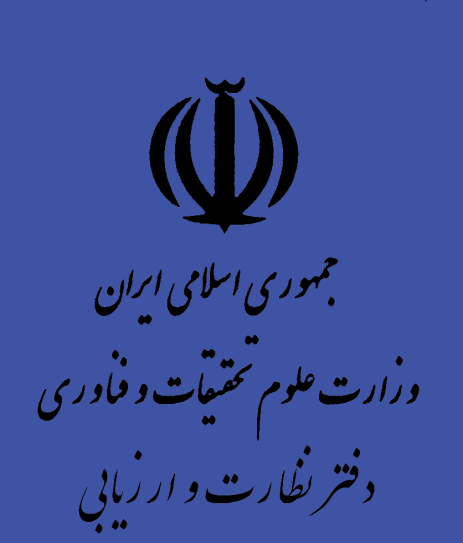 وزارت علوم، تحقيقات و فناوري مرکز نظارت و ارزيابي آموزش عاليهیأت نظارت  و ارزیابی آموزش عالی استان  ...كاربرگ خلاصه وضعیت بازدید از مراکز و مؤسسات پژوهشی و فناوری(سري ج) نام موسسه: .......................وابستگی سازمانی:   وابستگی سازمانی:   وزارت علوم، تحقیقات و فناوری    وزارت علوم، تحقیقات و فناوری    درون دانشگاهی  درون دانشگاهی  درون دانشگاهی  دستگاههای اجرایی   بخش خصوصی نهادهای عمومینهادهای عمومینشانی:نشانی:نشانی:نشانی:نشانی:نشانی:نشانی:نشانی:نشانی:نشانی:نشانی:تلفن:  .............تلفن:  .............نمابر:  .............نمابر:  .............نمابر:  ............. نشانی وبسایت : ............. نشانی وبسایت : ............. نشانی وبسایت : ............. نشانی وبسایت : .............تاریخ بازدید : .............تاریخ بازدید : .............تاریخ بازدید : .............تاریخ بازدید : .............تاریخ بازدید : .............سرپرست تیم بازدیدکننده : .............سرپرست تیم بازدیدکننده : .............سرپرست تیم بازدیدکننده : .............سرپرست تیم بازدیدکننده : .............سرپرست تیم بازدیدکننده : .............سرپرست تیم بازدیدکننده : .............جدول ج-1: مشخصات کلی..........................جدول ج-1: مشخصات کلی..........................جدول ج-1: مشخصات کلی..........................جدول ج-1: مشخصات کلی..........................جدول ج-1: مشخصات کلی..........................جدول ج-1: مشخصات کلی..........................جدول ج-1: مشخصات کلی..........................جدول ج-1: مشخصات کلی..........................جدول ج-1: مشخصات کلی..........................جدول ج-1: مشخصات کلی..........................جدول ج-1: مشخصات کلی..........................جدول ج-1: مشخصات کلی..........................جدول ج-1: مشخصات کلی..........................جدول ج-1: مشخصات کلی..........................جدول ج-1: مشخصات کلی..........................جدول ج-1: مشخصات کلی..........................جدول ج-1: مشخصات کلی..........................جدول ج-1: مشخصات کلی..........................جدول ج-1: مشخصات کلی..........................جدول ج-1: مشخصات کلی..........................جدول ج-1: مشخصات کلی..........................جدول ج-1: مشخصات کلی..........................جدول ج-1: مشخصات کلی..........................جدول ج-1: مشخصات کلی..........................جدول ج-1: مشخصات کلی..........................جدول ج-1: مشخصات کلی..........................جدول ج-1: مشخصات کلی..........................جدول ج-1: مشخصات کلی..........................جدول ج-1: مشخصات کلی..........................جدول ج-1: مشخصات کلی..........................جدول ج-1: مشخصات کلی..........................جدول ج-1: مشخصات کلی..........................جدول ج-1: مشخصات کلی..........................جدول ج-1: مشخصات کلی..........................جدول ج-1: مشخصات کلی..........................جدول ج-1: مشخصات کلی.......................... نام رئیس/سرپرست :  ............ نام رئیس/سرپرست :  ............ نام رئیس/سرپرست :  ............ نام رئیس/سرپرست :  ............ نام رئیس/سرپرست :  ............ مدرک و رشته تحصیلی: ............ مدرک و رشته تحصیلی: ............ مدرک و رشته تحصیلی: ............ مدرک و رشته تحصیلی: ............ مدرک و رشته تحصیلی: ............ مدرک و رشته تحصیلی: ............ مدرک و رشته تحصیلی: ............ مدرک و رشته تحصیلی: ............ مدرک و رشته تحصیلی: ............ مدرک و رشته تحصیلی: ............ مدرک و رشته تحصیلی: ............ مدرک و رشته تحصیلی: ............ مدرک و رشته تحصیلی: ............ مدرک و رشته تحصیلی: ............ مدرک و رشته تحصیلی: ............ مدرک و رشته تحصیلی: ............ مدرک و رشته تحصیلی: ............ مدرک و رشته تحصیلی: ............ مدرک و رشته تحصیلی: ............ مدرک و رشته تحصیلی: ............ مرتبه علمی : ..............  مرتبه علمی : ..............  مرتبه علمی : ..............  مرتبه علمی : ..............  مرتبه علمی : ..............  مرتبه علمی : ..............  مرتبه علمی : ..............  مرتبه علمی : ..............  مرتبه علمی : ..............  مرتبه علمی : ..............  مرتبه علمی : .............. تاریخ شروع فعالیت : ...............                           تاریخ شروع فعالیت : ...............                           تاریخ شروع فعالیت : ...............                           تاریخ اولین دوره پذیرش دانشجو: ..............تاریخ اولین دوره پذیرش دانشجو: ..............تاریخ اولین دوره پذیرش دانشجو: ..............تاریخ اولین دوره پذیرش دانشجو: ..............تاریخ اولین دوره پذیرش دانشجو: ..............تاریخ اولین دوره پذیرش دانشجو: ..............تاریخ اولین دوره پذیرش دانشجو: ..............تاریخ اولین دوره پذیرش دانشجو: ..............تاریخ اولین دوره پذیرش دانشجو: ..............تاریخ اولین دوره پذیرش دانشجو: ..............تاریخ اولین دوره پذیرش دانشجو: ..............تاریخ اولین دوره پذیرش دانشجو: ..............تعداد گروهها: ..................تعداد گروهها: ..................تعداد گروهها: ..................تعداد گروهها: ..................تعداد گروهها: ..................تعداد گروهها: ..................تعداد گروهها: ..................تعداد گروهها: ..................تعداد گروهها: ..................تعداد گروهها: ..................تعداد گروهها: ..................تعداد گروهها: ..................تعداد گروهها: ..................تعداد گروهها: ..................تعداد گروهها: ..................تعداد گروهها: ..................تعداد گروهها: ..................تعداد گروهها: ..................تعداد گروهها: ..................تعداد گروهها: ..................تعداد گروهها: ..................نوع واحد: گروه     گروه     گروه     گروه     گروه     گروه     گروه     گروه    مركز مركز پژوهشكده پژوهشكده پژوهشكده پژوهشكده پژوهشكده پژوهشكده پژوهشكده پژوهشكده مؤسسه پژوهشیمؤسسه پژوهشیمؤسسه پژوهشیمؤسسه پژوهشیمؤسسه پژوهشیمؤسسه پژوهشیپژوهشگاه پژوهشگاه پژوهشگاه پژوهشگاه پژوهشگاه پژوهشگاه زمينه‌ اصلي فعاليت:علوم انساني  علوم انساني  علوم انساني  علوم پايه   علوم پايه   علوم پايه   علوم پايه   كشاورزي   كشاورزي   كشاورزي   كشاورزي   كشاورزي   كشاورزي   دامپزشکی  دامپزشکی  دامپزشکی  دامپزشکی  دامپزشکی  دامپزشکی  دامپزشکی  فني ـ مهندسي   فني ـ مهندسي   فني ـ مهندسي   فني ـ مهندسي   هنر و معماریهنر و معماریهنر و معماریهنر و معماریهنر و معماریعلوم حوزوی   علوم حوزوی   علوم حوزوی   علوم حوزوی       بین رشته‌اي    بین رشته‌اينوع و درصد فعاليت:   بنيادي   بنيادي   بنيادي   بنيادي   بنيادي  كاربردي  كاربردي  كاربردي  كاربرديتوسعه‌ايتوسعه‌ايتوسعه‌ايتوسعه‌ايجدول ج-2: مشاهدات گروه اعزامیجدول ج-2: مشاهدات گروه اعزامیجدول ج-2: مشاهدات گروه اعزامیجدول ج-2: مشاهدات گروه اعزامیجدول ج-2: مشاهدات گروه اعزامیجدول ج-2: مشاهدات گروه اعزامیجدول ج-2: مشاهدات گروه اعزامیجدول ج-2: مشاهدات گروه اعزامیجدول ج-2: مشاهدات گروه اعزامیجدول ج-2: مشاهدات گروه اعزامیجدول ج-2: مشاهدات گروه اعزامیجدول ج-2: مشاهدات گروه اعزامیجدول ج-2: مشاهدات گروه اعزامیجدول ج-2: مشاهدات گروه اعزامیجدول ج-2: مشاهدات گروه اعزامیجدول ج-2: مشاهدات گروه اعزامیجدول ج-2: مشاهدات گروه اعزامیجدول ج-2: مشاهدات گروه اعزامیجدول ج-2: مشاهدات گروه اعزامیجدول ج-2: مشاهدات گروه اعزامیجدول ج-2: مشاهدات گروه اعزامیجدول ج-2: مشاهدات گروه اعزامیجدول ج-2: مشاهدات گروه اعزامیجدول ج-2: مشاهدات گروه اعزامیجدول ج-2: مشاهدات گروه اعزامیجدول ج-2: مشاهدات گروه اعزامیجدول ج-2: مشاهدات گروه اعزامیجدول ج-2: مشاهدات گروه اعزامیجدول ج-2: مشاهدات گروه اعزامیجدول ج-2: مشاهدات گروه اعزامیجدول ج-2: مشاهدات گروه اعزامیجدول ج-2: مشاهدات گروه اعزامیجدول ج-2: مشاهدات گروه اعزامیجدول ج-2: مشاهدات گروه اعزامیجدول ج-2: مشاهدات گروه اعزامیجدول ج-2: مشاهدات گروه اعزامیمالکیت ساختمان:  ملکی استیجاری    مالکیت ساختمان:  ملکی استیجاری     مساحت کل:  مساحت کل:  مساحت کل:  مساحت کل:  مساحت کل:  مساحت کل:  مساحت کل:  مساحت کل:  مساحت کل:  زیربنای مفید:  زیربنای مفید:  زیربنای مفید:  زیربنای مفید:  زیربنای مفید:  زیربنای مفید:  زیربنای مفید:  زیربنای مفید:  زیربنای مفید:  زیربنای مفید:  زیربنای مفید: وضعیت کیفی ساختمان:             عالی  خوب  قابل قبول  غیر قابل قبولوضعیت کیفی ساختمان:             عالی  خوب  قابل قبول  غیر قابل قبولوضعیت کیفی ساختمان:             عالی  خوب  قابل قبول  غیر قابل قبولوضعیت کیفی ساختمان:             عالی  خوب  قابل قبول  غیر قابل قبولوضعیت کیفی ساختمان:             عالی  خوب  قابل قبول  غیر قابل قبولوضعیت کیفی ساختمان:             عالی  خوب  قابل قبول  غیر قابل قبولوضعیت کیفی ساختمان:             عالی  خوب  قابل قبول  غیر قابل قبولوضعیت کیفی ساختمان:             عالی  خوب  قابل قبول  غیر قابل قبولوضعیت کیفی ساختمان:             عالی  خوب  قابل قبول  غیر قابل قبولوضعیت کیفی ساختمان:             عالی  خوب  قابل قبول  غیر قابل قبولوضعیت کیفی ساختمان:             عالی  خوب  قابل قبول  غیر قابل قبولوضعیت کیفی ساختمان:             عالی  خوب  قابل قبول  غیر قابل قبولوضعیت کیفی ساختمان:             عالی  خوب  قابل قبول  غیر قابل قبولوضعیت کیفی ساختمان:             عالی  خوب  قابل قبول  غیر قابل قبولتعداد سایت رایانه:  تعداد سایت رایانه:  تعداد رایانههای سایت:  تعداد رایانههای سایت:  تعداد رایانههای سایت:  تعداد رایانههای سایت:  تعداد رایانههای سایت:  تعداد رایانههای سایت:  تعداد رایانههای سایت:  تعداد رایانههای سایت:  تعداد رایانههای سایت:  پهنای باند: پهنای باند: پهنای باند: پهنای باند: پهنای باند: پهنای باند: پهنای باند: پهنای باند: پهنای باند: پهنای باند: پهنای باند: وضعیت سایت رایانه: :                 عالی  خوب  قابل قبول  غیر قابل قبول ندارد وضعیت سایت رایانه: :                 عالی  خوب  قابل قبول  غیر قابل قبول ندارد وضعیت سایت رایانه: :                 عالی  خوب  قابل قبول  غیر قابل قبول ندارد وضعیت سایت رایانه: :                 عالی  خوب  قابل قبول  غیر قابل قبول ندارد وضعیت سایت رایانه: :                 عالی  خوب  قابل قبول  غیر قابل قبول ندارد وضعیت سایت رایانه: :                 عالی  خوب  قابل قبول  غیر قابل قبول ندارد وضعیت سایت رایانه: :                 عالی  خوب  قابل قبول  غیر قابل قبول ندارد وضعیت سایت رایانه: :                 عالی  خوب  قابل قبول  غیر قابل قبول ندارد وضعیت سایت رایانه: :                 عالی  خوب  قابل قبول  غیر قابل قبول ندارد وضعیت سایت رایانه: :                 عالی  خوب  قابل قبول  غیر قابل قبول ندارد وضعیت سایت رایانه: :                 عالی  خوب  قابل قبول  غیر قابل قبول ندارد وضعیت سایت رایانه: :                 عالی  خوب  قابل قبول  غیر قابل قبول ندارد وضعیت سایت رایانه: :                 عالی  خوب  قابل قبول  غیر قابل قبول ندارد وضعیت سایت رایانه: :                 عالی  خوب  قابل قبول  غیر قابل قبول ندارد  تعداد کارگاه ها :   تعداد کارگاه ها :   تعداد آزمایشگاهها :   تعداد آزمایشگاهها :   تعداد آزمایشگاهها :   تعداد آزمایشگاهها :   تعداد آزمایشگاهها :   تعداد آزمایشگاهها :   تعداد آزمایشگاهها :   تعداد آزمایشگاهها :   تعداد آزمایشگاهها :   وضعیت تجهیزات آزمایشگاهها و کارگاهها :                                    عالی  خوب  قابل قبول  غیر قابل قبول ندارد  وضعیت تجهیزات آزمایشگاهها و کارگاهها :                                    عالی  خوب  قابل قبول  غیر قابل قبول ندارد  وضعیت تجهیزات آزمایشگاهها و کارگاهها :                                    عالی  خوب  قابل قبول  غیر قابل قبول ندارد  وضعیت تجهیزات آزمایشگاهها و کارگاهها :                                    عالی  خوب  قابل قبول  غیر قابل قبول ندارد  وضعیت تجهیزات آزمایشگاهها و کارگاهها :                                    عالی  خوب  قابل قبول  غیر قابل قبول ندارد  وضعیت تجهیزات آزمایشگاهها و کارگاهها :                                    عالی  خوب  قابل قبول  غیر قابل قبول ندارد  وضعیت تجهیزات آزمایشگاهها و کارگاهها :                                    عالی  خوب  قابل قبول  غیر قابل قبول ندارد  وضعیت تجهیزات آزمایشگاهها و کارگاهها :                                    عالی  خوب  قابل قبول  غیر قابل قبول ندارد  وضعیت تجهیزات آزمایشگاهها و کارگاهها :                                    عالی  خوب  قابل قبول  غیر قابل قبول ندارد  وضعیت تجهیزات آزمایشگاهها و کارگاهها :                                    عالی  خوب  قابل قبول  غیر قابل قبول ندارد  وضعیت تجهیزات آزمایشگاهها و کارگاهها :                                    عالی  خوب  قابل قبول  غیر قابل قبول ندارد  وضعیت تجهیزات آزمایشگاهها و کارگاهها :                                    عالی  خوب  قابل قبول  غیر قابل قبول ندارد  وضعیت تجهیزات آزمایشگاهها و کارگاهها :                                    عالی  خوب  قابل قبول  غیر قابل قبول ندارد  وضعیت تجهیزات آزمایشگاهها و کارگاهها :                                    عالی  خوب  قابل قبول  غیر قابل قبول ندارد  وضعیت تجهیزات آزمایشگاهها و کارگاهها :                                    عالی  خوب  قابل قبول  غیر قابل قبول ندارد  وضعیت تجهیزات آزمایشگاهها و کارگاهها :                                    عالی  خوب  قابل قبول  غیر قابل قبول ندارد  وضعیت تجهیزات آزمایشگاهها و کارگاهها :                                    عالی  خوب  قابل قبول  غیر قابل قبول ندارد  وضعیت تجهیزات آزمایشگاهها و کارگاهها :                                    عالی  خوب  قابل قبول  غیر قابل قبول ندارد  وضعیت تجهیزات آزمایشگاهها و کارگاهها :                                    عالی  خوب  قابل قبول  غیر قابل قبول ندارد  وضعیت تجهیزات آزمایشگاهها و کارگاهها :                                    عالی  خوب  قابل قبول  غیر قابل قبول ندارد  وضعیت تجهیزات آزمایشگاهها و کارگاهها :                                    عالی  خوب  قابل قبول  غیر قابل قبول ندارد  وضعیت تجهیزات آزمایشگاهها و کارگاهها :                                    عالی  خوب  قابل قبول  غیر قابل قبول ندارد  وضعیت تجهیزات آزمایشگاهها و کارگاهها :                                    عالی  خوب  قابل قبول  غیر قابل قبول ندارد  وضعیت تجهیزات آزمایشگاهها و کارگاهها :                                    عالی  خوب  قابل قبول  غیر قابل قبول ندارد  وضعیت تجهیزات آزمایشگاهها و کارگاهها :                                    عالی  خوب  قابل قبول  غیر قابل قبول ندارد تعداد کتابها (عنوان):  تعداد کتابها (عنوان):  تعداد کتابها (نسخه):  تعداد کتابها (نسخه):  تعداد کتابها (نسخه):  تعداد کتابها (نسخه):  تعداد کتابها (نسخه):  تعداد کتابها (نسخه):  تعداد کتابها (نسخه):  تعداد کتابها (نسخه):  تعداد کتابها (نسخه):  وضعیت کتابخانه :                                                                   عالی  خوب  قابل قبول  غیر قابل قبول ندارد وضعیت کتابخانه :                                                                   عالی  خوب  قابل قبول  غیر قابل قبول ندارد وضعیت کتابخانه :                                                                   عالی  خوب  قابل قبول  غیر قابل قبول ندارد وضعیت کتابخانه :                                                                   عالی  خوب  قابل قبول  غیر قابل قبول ندارد وضعیت کتابخانه :                                                                   عالی  خوب  قابل قبول  غیر قابل قبول ندارد وضعیت کتابخانه :                                                                   عالی  خوب  قابل قبول  غیر قابل قبول ندارد وضعیت کتابخانه :                                                                   عالی  خوب  قابل قبول  غیر قابل قبول ندارد وضعیت کتابخانه :                                                                   عالی  خوب  قابل قبول  غیر قابل قبول ندارد وضعیت کتابخانه :                                                                   عالی  خوب  قابل قبول  غیر قابل قبول ندارد وضعیت کتابخانه :                                                                   عالی  خوب  قابل قبول  غیر قابل قبول ندارد وضعیت کتابخانه :                                                                   عالی  خوب  قابل قبول  غیر قابل قبول ندارد وضعیت کتابخانه :                                                                   عالی  خوب  قابل قبول  غیر قابل قبول ندارد وضعیت کتابخانه :                                                                   عالی  خوب  قابل قبول  غیر قابل قبول ندارد وضعیت کتابخانه :                                                                   عالی  خوب  قابل قبول  غیر قابل قبول ندارد وضعیت کتابخانه :                                                                   عالی  خوب  قابل قبول  غیر قابل قبول ندارد وضعیت کتابخانه :                                                                   عالی  خوب  قابل قبول  غیر قابل قبول ندارد وضعیت کتابخانه :                                                                   عالی  خوب  قابل قبول  غیر قابل قبول ندارد وضعیت کتابخانه :                                                                   عالی  خوب  قابل قبول  غیر قابل قبول ندارد وضعیت کتابخانه :                                                                   عالی  خوب  قابل قبول  غیر قابل قبول ندارد وضعیت کتابخانه :                                                                   عالی  خوب  قابل قبول  غیر قابل قبول ندارد وضعیت کتابخانه :                                                                   عالی  خوب  قابل قبول  غیر قابل قبول ندارد وضعیت کتابخانه :                                                                   عالی  خوب  قابل قبول  غیر قابل قبول ندارد وضعیت کتابخانه :                                                                   عالی  خوب  قابل قبول  غیر قابل قبول ندارد وضعیت کتابخانه :                                                                   عالی  خوب  قابل قبول  غیر قابل قبول ندارد وضعیت کتابخانه :                                                                   عالی  خوب  قابل قبول  غیر قابل قبول ندارد ظرفیت سالنمطالعه خواهران: ظرفیت سالنمطالعه خواهران: ظرفیت سالنمطالعه برادران: ظرفیت سالنمطالعه برادران: ظرفیت سالنمطالعه برادران: ظرفیت سالنمطالعه برادران: ظرفیت سالنمطالعه برادران: ظرفیت سالنمطالعه برادران: ظرفیت سالنمطالعه برادران: ظرفیت سالنمطالعه برادران: ظرفیت سالنمطالعه برادران: وضعیت سالنمطالعه:                                                               عالی  خوب  قابل قبول  غیر قابل قبول ندارد وضعیت سالنمطالعه:                                                               عالی  خوب  قابل قبول  غیر قابل قبول ندارد وضعیت سالنمطالعه:                                                               عالی  خوب  قابل قبول  غیر قابل قبول ندارد وضعیت سالنمطالعه:                                                               عالی  خوب  قابل قبول  غیر قابل قبول ندارد وضعیت سالنمطالعه:                                                               عالی  خوب  قابل قبول  غیر قابل قبول ندارد وضعیت سالنمطالعه:                                                               عالی  خوب  قابل قبول  غیر قابل قبول ندارد وضعیت سالنمطالعه:                                                               عالی  خوب  قابل قبول  غیر قابل قبول ندارد وضعیت سالنمطالعه:                                                               عالی  خوب  قابل قبول  غیر قابل قبول ندارد وضعیت سالنمطالعه:                                                               عالی  خوب  قابل قبول  غیر قابل قبول ندارد وضعیت سالنمطالعه:                                                               عالی  خوب  قابل قبول  غیر قابل قبول ندارد وضعیت سالنمطالعه:                                                               عالی  خوب  قابل قبول  غیر قابل قبول ندارد وضعیت سالنمطالعه:                                                               عالی  خوب  قابل قبول  غیر قابل قبول ندارد وضعیت سالنمطالعه:                                                               عالی  خوب  قابل قبول  غیر قابل قبول ندارد وضعیت سالنمطالعه:                                                               عالی  خوب  قابل قبول  غیر قابل قبول ندارد وضعیت سالنمطالعه:                                                               عالی  خوب  قابل قبول  غیر قابل قبول ندارد وضعیت سالنمطالعه:                                                               عالی  خوب  قابل قبول  غیر قابل قبول ندارد وضعیت سالنمطالعه:                                                               عالی  خوب  قابل قبول  غیر قابل قبول ندارد وضعیت سالنمطالعه:                                                               عالی  خوب  قابل قبول  غیر قابل قبول ندارد وضعیت سالنمطالعه:                                                               عالی  خوب  قابل قبول  غیر قابل قبول ندارد وضعیت سالنمطالعه:                                                               عالی  خوب  قابل قبول  غیر قابل قبول ندارد وضعیت سالنمطالعه:                                                               عالی  خوب  قابل قبول  غیر قابل قبول ندارد وضعیت سالنمطالعه:                                                               عالی  خوب  قابل قبول  غیر قابل قبول ندارد وضعیت سالنمطالعه:                                                               عالی  خوب  قابل قبول  غیر قابل قبول ندارد وضعیت سالنمطالعه:                                                               عالی  خوب  قابل قبول  غیر قابل قبول ندارد وضعیت سالنمطالعه:                                                               عالی  خوب  قابل قبول  غیر قابل قبول ندارد وضعیت نمازخانه خواهران:       عالی  خوب  قابل قبول  غیر قابل قبول ندارد وضعیت نمازخانه خواهران:       عالی  خوب  قابل قبول  غیر قابل قبول ندارد وضعیت نمازخانه خواهران:       عالی  خوب  قابل قبول  غیر قابل قبول ندارد وضعیت نمازخانه خواهران:       عالی  خوب  قابل قبول  غیر قابل قبول ندارد وضعیت نمازخانه خواهران:       عالی  خوب  قابل قبول  غیر قابل قبول ندارد وضعیت نمازخانه خواهران:       عالی  خوب  قابل قبول  غیر قابل قبول ندارد وضعیت نمازخانه خواهران:       عالی  خوب  قابل قبول  غیر قابل قبول ندارد وضعیت نمازخانه خواهران:       عالی  خوب  قابل قبول  غیر قابل قبول ندارد وضعیت نمازخانه خواهران:       عالی  خوب  قابل قبول  غیر قابل قبول ندارد وضعیت نمازخانه خواهران:       عالی  خوب  قابل قبول  غیر قابل قبول ندارد وضعیت نمازخانه خواهران:       عالی  خوب  قابل قبول  غیر قابل قبول ندارد وضعیت نمازخانه خواهران:       عالی  خوب  قابل قبول  غیر قابل قبول ندارد وضعیت نمازخانه خواهران:       عالی  خوب  قابل قبول  غیر قابل قبول ندارد وضعیت نمازخانه خواهران:       عالی  خوب  قابل قبول  غیر قابل قبول ندارد وضعیت نمازخانه خواهران:       عالی  خوب  قابل قبول  غیر قابل قبول ندارد وضعیت نمازخانه خواهران:       عالی  خوب  قابل قبول  غیر قابل قبول ندارد وضعیت نمازخانه برادران:                                           عالی  خوب  قابل قبول  غیر قابل قبول ندارد وضعیت نمازخانه برادران:                                           عالی  خوب  قابل قبول  غیر قابل قبول ندارد وضعیت نمازخانه برادران:                                           عالی  خوب  قابل قبول  غیر قابل قبول ندارد وضعیت نمازخانه برادران:                                           عالی  خوب  قابل قبول  غیر قابل قبول ندارد وضعیت نمازخانه برادران:                                           عالی  خوب  قابل قبول  غیر قابل قبول ندارد وضعیت نمازخانه برادران:                                           عالی  خوب  قابل قبول  غیر قابل قبول ندارد وضعیت نمازخانه برادران:                                           عالی  خوب  قابل قبول  غیر قابل قبول ندارد وضعیت نمازخانه برادران:                                           عالی  خوب  قابل قبول  غیر قابل قبول ندارد وضعیت نمازخانه برادران:                                           عالی  خوب  قابل قبول  غیر قابل قبول ندارد وضعیت نمازخانه برادران:                                           عالی  خوب  قابل قبول  غیر قابل قبول ندارد وضعیت نمازخانه برادران:                                           عالی  خوب  قابل قبول  غیر قابل قبول ندارد وضعیت نمازخانه برادران:                                           عالی  خوب  قابل قبول  غیر قابل قبول ندارد وضعیت نمازخانه برادران:                                           عالی  خوب  قابل قبول  غیر قابل قبول ندارد وضعیت نمازخانه برادران:                                           عالی  خوب  قابل قبول  غیر قابل قبول ندارد وضعیت نمازخانه برادران:                                           عالی  خوب  قابل قبول  غیر قابل قبول ندارد وضعیت نمازخانه برادران:                                           عالی  خوب  قابل قبول  غیر قابل قبول ندارد وضعیت نمازخانه برادران:                                           عالی  خوب  قابل قبول  غیر قابل قبول ندارد وضعیت نمازخانه برادران:                                           عالی  خوب  قابل قبول  غیر قابل قبول ندارد وضعیت نمازخانه برادران:                                           عالی  خوب  قابل قبول  غیر قابل قبول ندارد وضعیت نمازخانه برادران:                                           عالی  خوب  قابل قبول  غیر قابل قبول ندارد آیا پرونده های پژوهشگران کامل می باشد؟                 بله    خیر   آیا پرونده های پژوهشگران کامل می باشد؟                 بله    خیر   آیا پرونده های پژوهشگران کامل می باشد؟                 بله    خیر   آیا پرونده های پژوهشگران کامل می باشد؟                 بله    خیر   آیا پرونده های پژوهشگران کامل می باشد؟                 بله    خیر   آیا پرونده های پژوهشگران کامل می باشد؟                 بله    خیر   آیا پرونده های پژوهشگران کامل می باشد؟                 بله    خیر   آیا پرونده های پژوهشگران کامل می باشد؟                 بله    خیر   آیا پرونده های پژوهشگران کامل می باشد؟                 بله    خیر   آیا پرونده های پژوهشگران کامل می باشد؟                 بله    خیر   آیا پرونده های پژوهشگران کامل می باشد؟                 بله    خیر   آیا پرونده های پژوهشگران کامل می باشد؟                 بله    خیر   آیا پرونده های پژوهشگران کامل می باشد؟                 بله    خیر   آیا پرونده های پژوهشگران کامل می باشد؟                 بله    خیر   آیا پرونده های پژوهشگران کامل می باشد؟                 بله    خیر   آیا پرونده های پژوهشگران کامل می باشد؟                 بله    خیر   آيا مديران گروه تعيين شده‌اند؟                          بله      خیر   آيا مديران گروه تعيين شده‌اند؟                          بله      خیر   آيا مديران گروه تعيين شده‌اند؟                          بله      خیر   آيا مديران گروه تعيين شده‌اند؟                          بله      خیر   آيا مديران گروه تعيين شده‌اند؟                          بله      خیر   آيا مديران گروه تعيين شده‌اند؟                          بله      خیر   آيا مديران گروه تعيين شده‌اند؟                          بله      خیر   آيا مديران گروه تعيين شده‌اند؟                          بله      خیر   آيا مديران گروه تعيين شده‌اند؟                          بله      خیر   آيا مديران گروه تعيين شده‌اند؟                          بله      خیر   آيا مديران گروه تعيين شده‌اند؟                          بله      خیر   آيا مديران گروه تعيين شده‌اند؟                          بله      خیر   آيا مديران گروه تعيين شده‌اند؟                          بله      خیر   آيا مديران گروه تعيين شده‌اند؟                          بله      خیر   آيا مديران گروه تعيين شده‌اند؟                          بله      خیر   آيا مديران گروه تعيين شده‌اند؟                          بله      خیر   آيا مديران گروه تعيين شده‌اند؟                          بله      خیر   آيا مديران گروه تعيين شده‌اند؟                          بله      خیر   آيا مديران گروه تعيين شده‌اند؟                          بله      خیر   آيا مديران گروه تعيين شده‌اند؟                          بله      خیر   آیا پروندههای دانشجویان کامل میباشد؟              بله    خیر   دانشجو ندارند آیا پروندههای دانشجویان کامل میباشد؟              بله    خیر   دانشجو ندارند آیا پروندههای دانشجویان کامل میباشد؟              بله    خیر   دانشجو ندارند آیا پروندههای دانشجویان کامل میباشد؟              بله    خیر   دانشجو ندارند آیا پروندههای دانشجویان کامل میباشد؟              بله    خیر   دانشجو ندارند آیا پروندههای دانشجویان کامل میباشد؟              بله    خیر   دانشجو ندارند آیا پروندههای دانشجویان کامل میباشد؟              بله    خیر   دانشجو ندارند آیا پروندههای دانشجویان کامل میباشد؟              بله    خیر   دانشجو ندارند آیا پروندههای دانشجویان کامل میباشد؟              بله    خیر   دانشجو ندارند آیا پروندههای دانشجویان کامل میباشد؟              بله    خیر   دانشجو ندارند آیا پروندههای دانشجویان کامل میباشد؟              بله    خیر   دانشجو ندارند آیا پروندههای دانشجویان کامل میباشد؟              بله    خیر   دانشجو ندارند آیا پروندههای دانشجویان کامل میباشد؟              بله    خیر   دانشجو ندارند آیا پروندههای دانشجویان کامل میباشد؟              بله    خیر   دانشجو ندارند آیا پروندههای دانشجویان کامل میباشد؟              بله    خیر   دانشجو ندارند آیا پروندههای دانشجویان کامل میباشد؟              بله    خیر   دانشجو ندارند آیا موسسه سند راهبردي – جامع دارد؟           بله      خیر   آیا موسسه سند راهبردي – جامع دارد؟           بله      خیر   آیا موسسه سند راهبردي – جامع دارد؟           بله      خیر   آیا موسسه سند راهبردي – جامع دارد؟           بله      خیر   آیا موسسه سند راهبردي – جامع دارد؟           بله      خیر   آیا موسسه سند راهبردي – جامع دارد؟           بله      خیر   آیا موسسه سند راهبردي – جامع دارد؟           بله      خیر   آیا موسسه سند راهبردي – جامع دارد؟           بله      خیر   آیا موسسه سند راهبردي – جامع دارد؟           بله      خیر   آیا موسسه سند راهبردي – جامع دارد؟           بله      خیر   آیا موسسه سند راهبردي – جامع دارد؟           بله      خیر   آیا موسسه سند راهبردي – جامع دارد؟           بله      خیر   آیا موسسه سند راهبردي – جامع دارد؟           بله      خیر   آیا موسسه سند راهبردي – جامع دارد؟           بله      خیر   آیا موسسه سند راهبردي – جامع دارد؟           بله      خیر   آیا موسسه سند راهبردي – جامع دارد؟           بله      خیر   آیا موسسه سند راهبردي – جامع دارد؟           بله      خیر   آیا موسسه سند راهبردي – جامع دارد؟           بله      خیر   آیا موسسه سند راهبردي – جامع دارد؟           بله      خیر   آیا موسسه سند راهبردي – جامع دارد؟           بله      خیر   آیا صورتهای مالی  به تصویب هیات موسس  هیات امنا   سازمان مرکزی   رسیده است؟ بله خیر آیا صورتهای مالی  به تصویب هیات موسس  هیات امنا   سازمان مرکزی   رسیده است؟ بله خیر آیا صورتهای مالی  به تصویب هیات موسس  هیات امنا   سازمان مرکزی   رسیده است؟ بله خیر آیا صورتهای مالی  به تصویب هیات موسس  هیات امنا   سازمان مرکزی   رسیده است؟ بله خیر آیا صورتهای مالی  به تصویب هیات موسس  هیات امنا   سازمان مرکزی   رسیده است؟ بله خیر آیا صورتهای مالی  به تصویب هیات موسس  هیات امنا   سازمان مرکزی   رسیده است؟ بله خیر آیا صورتهای مالی  به تصویب هیات موسس  هیات امنا   سازمان مرکزی   رسیده است؟ بله خیر آیا صورتهای مالی  به تصویب هیات موسس  هیات امنا   سازمان مرکزی   رسیده است؟ بله خیر آیا صورتهای مالی  به تصویب هیات موسس  هیات امنا   سازمان مرکزی   رسیده است؟ بله خیر آیا صورتهای مالی  به تصویب هیات موسس  هیات امنا   سازمان مرکزی   رسیده است؟ بله خیر آیا صورتهای مالی  به تصویب هیات موسس  هیات امنا   سازمان مرکزی   رسیده است؟ بله خیر آیا صورتهای مالی  به تصویب هیات موسس  هیات امنا   سازمان مرکزی   رسیده است؟ بله خیر آیا صورتهای مالی  به تصویب هیات موسس  هیات امنا   سازمان مرکزی   رسیده است؟ بله خیر آیا صورتهای مالی  به تصویب هیات موسس  هیات امنا   سازمان مرکزی   رسیده است؟ بله خیر آیا صورتهای مالی  به تصویب هیات موسس  هیات امنا   سازمان مرکزی   رسیده است؟ بله خیر آیا صورتهای مالی  به تصویب هیات موسس  هیات امنا   سازمان مرکزی   رسیده است؟ بله خیر وضعیت تراز مالی موسسه: در سال مالی گذشته  مثبت   منفی وضعیت تراز مالی موسسه: در سال مالی گذشته  مثبت   منفی وضعیت تراز مالی موسسه: در سال مالی گذشته  مثبت   منفی وضعیت تراز مالی موسسه: در سال مالی گذشته  مثبت   منفی وضعیت تراز مالی موسسه: در سال مالی گذشته  مثبت   منفی وضعیت تراز مالی موسسه: در سال مالی گذشته  مثبت   منفی وضعیت تراز مالی موسسه: در سال مالی گذشته  مثبت   منفی وضعیت تراز مالی موسسه: در سال مالی گذشته  مثبت   منفی وضعیت تراز مالی موسسه: در سال مالی گذشته  مثبت   منفی وضعیت تراز مالی موسسه: در سال مالی گذشته  مثبت   منفی وضعیت تراز مالی موسسه: در سال مالی گذشته  مثبت   منفی وضعیت تراز مالی موسسه: در سال مالی گذشته  مثبت   منفی وضعیت تراز مالی موسسه: در سال مالی گذشته  مثبت   منفی وضعیت تراز مالی موسسه: در سال مالی گذشته  مثبت   منفی وضعیت تراز مالی موسسه: در سال مالی گذشته  مثبت   منفی وضعیت تراز مالی موسسه: در سال مالی گذشته  مثبت   منفی وضعیت تراز مالی موسسه: در سال مالی گذشته  مثبت   منفی وضعیت تراز مالی موسسه: در سال مالی گذشته  مثبت   منفی وضعیت تراز مالی موسسه: در سال مالی گذشته  مثبت   منفی وضعیت تراز مالی موسسه: در سال مالی گذشته  مثبت   منفی آیا صورتهای مالی موسسه به تائید حسابرس مستقل رسیده است ؟ بله خیر آیا صورتهای مالی موسسه به تائید حسابرس مستقل رسیده است ؟ بله خیر آیا صورتهای مالی موسسه به تائید حسابرس مستقل رسیده است ؟ بله خیر آیا صورتهای مالی موسسه به تائید حسابرس مستقل رسیده است ؟ بله خیر آیا صورتهای مالی موسسه به تائید حسابرس مستقل رسیده است ؟ بله خیر آیا صورتهای مالی موسسه به تائید حسابرس مستقل رسیده است ؟ بله خیر آیا صورتهای مالی موسسه به تائید حسابرس مستقل رسیده است ؟ بله خیر آیا صورتهای مالی موسسه به تائید حسابرس مستقل رسیده است ؟ بله خیر آیا صورتهای مالی موسسه به تائید حسابرس مستقل رسیده است ؟ بله خیر آیا صورتهای مالی موسسه به تائید حسابرس مستقل رسیده است ؟ بله خیر آیا صورتهای مالی موسسه به تائید حسابرس مستقل رسیده است ؟ بله خیر آیا صورتهای مالی موسسه به تائید حسابرس مستقل رسیده است ؟ بله خیر آیا صورتهای مالی موسسه به تائید حسابرس مستقل رسیده است ؟ بله خیر آیا صورتهای مالی موسسه به تائید حسابرس مستقل رسیده است ؟ بله خیر آیا صورتهای مالی موسسه به تائید حسابرس مستقل رسیده است ؟ بله خیر آیا صورتهای مالی موسسه به تائید حسابرس مستقل رسیده است ؟ بله خیر حساب های بانکی موسسه به نام چه کسی است؟  موسسه    اشخاصحساب های بانکی موسسه به نام چه کسی است؟  موسسه    اشخاصحساب های بانکی موسسه به نام چه کسی است؟  موسسه    اشخاصحساب های بانکی موسسه به نام چه کسی است؟  موسسه    اشخاصحساب های بانکی موسسه به نام چه کسی است؟  موسسه    اشخاصحساب های بانکی موسسه به نام چه کسی است؟  موسسه    اشخاصحساب های بانکی موسسه به نام چه کسی است؟  موسسه    اشخاصحساب های بانکی موسسه به نام چه کسی است؟  موسسه    اشخاصحساب های بانکی موسسه به نام چه کسی است؟  موسسه    اشخاصحساب های بانکی موسسه به نام چه کسی است؟  موسسه    اشخاصحساب های بانکی موسسه به نام چه کسی است؟  موسسه    اشخاصحساب های بانکی موسسه به نام چه کسی است؟  موسسه    اشخاصحساب های بانکی موسسه به نام چه کسی است؟  موسسه    اشخاصحساب های بانکی موسسه به نام چه کسی است؟  موسسه    اشخاصحساب های بانکی موسسه به نام چه کسی است؟  موسسه    اشخاصحساب های بانکی موسسه به نام چه کسی است؟  موسسه    اشخاصحساب های بانکی موسسه به نام چه کسی است؟  موسسه    اشخاصحساب های بانکی موسسه به نام چه کسی است؟  موسسه    اشخاصحساب های بانکی موسسه به نام چه کسی است؟  موسسه    اشخاصحساب های بانکی موسسه به نام چه کسی است؟  موسسه    اشخاصآیا طرح جامع مطابق با سند آمایش موسسه به وزارت ارائه شده است؟  بله     خیر            براي چند سال: ................. آیا به تصویب رسیده است؟       بله     خیر        میزان پیشرفت اجرای طرح جامع: ...............................آیا طرح جامع مطابق با سند آمایش موسسه به وزارت ارائه شده است؟  بله     خیر            براي چند سال: ................. آیا به تصویب رسیده است؟       بله     خیر        میزان پیشرفت اجرای طرح جامع: ...............................آیا طرح جامع مطابق با سند آمایش موسسه به وزارت ارائه شده است؟  بله     خیر            براي چند سال: ................. آیا به تصویب رسیده است؟       بله     خیر        میزان پیشرفت اجرای طرح جامع: ...............................آیا طرح جامع مطابق با سند آمایش موسسه به وزارت ارائه شده است؟  بله     خیر            براي چند سال: ................. آیا به تصویب رسیده است؟       بله     خیر        میزان پیشرفت اجرای طرح جامع: ...............................آیا طرح جامع مطابق با سند آمایش موسسه به وزارت ارائه شده است؟  بله     خیر            براي چند سال: ................. آیا به تصویب رسیده است؟       بله     خیر        میزان پیشرفت اجرای طرح جامع: ...............................آیا طرح جامع مطابق با سند آمایش موسسه به وزارت ارائه شده است؟  بله     خیر            براي چند سال: ................. آیا به تصویب رسیده است؟       بله     خیر        میزان پیشرفت اجرای طرح جامع: ...............................آیا طرح جامع مطابق با سند آمایش موسسه به وزارت ارائه شده است؟  بله     خیر            براي چند سال: ................. آیا به تصویب رسیده است؟       بله     خیر        میزان پیشرفت اجرای طرح جامع: ...............................آیا طرح جامع مطابق با سند آمایش موسسه به وزارت ارائه شده است؟  بله     خیر            براي چند سال: ................. آیا به تصویب رسیده است؟       بله     خیر        میزان پیشرفت اجرای طرح جامع: ...............................آیا طرح جامع مطابق با سند آمایش موسسه به وزارت ارائه شده است؟  بله     خیر            براي چند سال: ................. آیا به تصویب رسیده است؟       بله     خیر        میزان پیشرفت اجرای طرح جامع: ...............................آیا طرح جامع مطابق با سند آمایش موسسه به وزارت ارائه شده است؟  بله     خیر            براي چند سال: ................. آیا به تصویب رسیده است؟       بله     خیر        میزان پیشرفت اجرای طرح جامع: ...............................آیا طرح جامع مطابق با سند آمایش موسسه به وزارت ارائه شده است؟  بله     خیر            براي چند سال: ................. آیا به تصویب رسیده است؟       بله     خیر        میزان پیشرفت اجرای طرح جامع: ...............................آیا طرح جامع مطابق با سند آمایش موسسه به وزارت ارائه شده است؟  بله     خیر            براي چند سال: ................. آیا به تصویب رسیده است؟       بله     خیر        میزان پیشرفت اجرای طرح جامع: ...............................آیا طرح جامع مطابق با سند آمایش موسسه به وزارت ارائه شده است؟  بله     خیر            براي چند سال: ................. آیا به تصویب رسیده است؟       بله     خیر        میزان پیشرفت اجرای طرح جامع: ...............................آیا طرح جامع مطابق با سند آمایش موسسه به وزارت ارائه شده است؟  بله     خیر            براي چند سال: ................. آیا به تصویب رسیده است؟       بله     خیر        میزان پیشرفت اجرای طرح جامع: ...............................آیا طرح جامع مطابق با سند آمایش موسسه به وزارت ارائه شده است؟  بله     خیر            براي چند سال: ................. آیا به تصویب رسیده است؟       بله     خیر        میزان پیشرفت اجرای طرح جامع: ...............................آیا طرح جامع مطابق با سند آمایش موسسه به وزارت ارائه شده است؟  بله     خیر            براي چند سال: ................. آیا به تصویب رسیده است؟       بله     خیر        میزان پیشرفت اجرای طرح جامع: ...............................آیا موسسه موافقت قطعی فعالیت دارد؟ بله      خیر   تاریخ موافقت قطعی:..........       تاریخ موافقت اصولی:..................آیا موسسه موافقت قطعی فعالیت دارد؟ بله      خیر   تاریخ موافقت قطعی:..........       تاریخ موافقت اصولی:..................آیا موسسه موافقت قطعی فعالیت دارد؟ بله      خیر   تاریخ موافقت قطعی:..........       تاریخ موافقت اصولی:..................آیا موسسه موافقت قطعی فعالیت دارد؟ بله      خیر   تاریخ موافقت قطعی:..........       تاریخ موافقت اصولی:..................آیا موسسه موافقت قطعی فعالیت دارد؟ بله      خیر   تاریخ موافقت قطعی:..........       تاریخ موافقت اصولی:..................آیا موسسه موافقت قطعی فعالیت دارد؟ بله      خیر   تاریخ موافقت قطعی:..........       تاریخ موافقت اصولی:..................آیا موسسه موافقت قطعی فعالیت دارد؟ بله      خیر   تاریخ موافقت قطعی:..........       تاریخ موافقت اصولی:..................آیا موسسه موافقت قطعی فعالیت دارد؟ بله      خیر   تاریخ موافقت قطعی:..........       تاریخ موافقت اصولی:..................آیا موسسه موافقت قطعی فعالیت دارد؟ بله      خیر   تاریخ موافقت قطعی:..........       تاریخ موافقت اصولی:..................آیا موسسه موافقت قطعی فعالیت دارد؟ بله      خیر   تاریخ موافقت قطعی:..........       تاریخ موافقت اصولی:..................آیا موسسه موافقت قطعی فعالیت دارد؟ بله      خیر   تاریخ موافقت قطعی:..........       تاریخ موافقت اصولی:..................آیا موسسه موافقت قطعی فعالیت دارد؟ بله      خیر   تاریخ موافقت قطعی:..........       تاریخ موافقت اصولی:..................آیا موسسه موافقت قطعی فعالیت دارد؟ بله      خیر   تاریخ موافقت قطعی:..........       تاریخ موافقت اصولی:..................آیا موسسه موافقت قطعی فعالیت دارد؟ بله      خیر   تاریخ موافقت قطعی:..........       تاریخ موافقت اصولی:..................آیا موسسه موافقت قطعی فعالیت دارد؟ بله      خیر   تاریخ موافقت قطعی:..........       تاریخ موافقت اصولی:..................آیا موسسه موافقت قطعی فعالیت دارد؟ بله      خیر   تاریخ موافقت قطعی:..........       تاریخ موافقت اصولی:..................آیا موسسه موافقت قطعی فعالیت دارد؟ بله      خیر   تاریخ موافقت قطعی:..........       تاریخ موافقت اصولی:..................آیا موسسه موافقت قطعی فعالیت دارد؟ بله      خیر   تاریخ موافقت قطعی:..........       تاریخ موافقت اصولی:..................آیا موسسه موافقت قطعی فعالیت دارد؟ بله      خیر   تاریخ موافقت قطعی:..........       تاریخ موافقت اصولی:..................آیا موسسه موافقت قطعی فعالیت دارد؟ بله      خیر   تاریخ موافقت قطعی:..........       تاریخ موافقت اصولی:..................آیا موسسه اساسنامه مصوب و ابلاغی از سوی وزارت علوم دارد؟   بله      خیر   تاریخ ابلاغ:..........آیا موسسه اساسنامه مصوب و ابلاغی از سوی وزارت علوم دارد؟   بله      خیر   تاریخ ابلاغ:..........آیا موسسه اساسنامه مصوب و ابلاغی از سوی وزارت علوم دارد؟   بله      خیر   تاریخ ابلاغ:..........آیا موسسه اساسنامه مصوب و ابلاغی از سوی وزارت علوم دارد؟   بله      خیر   تاریخ ابلاغ:..........آیا موسسه اساسنامه مصوب و ابلاغی از سوی وزارت علوم دارد؟   بله      خیر   تاریخ ابلاغ:..........آیا موسسه اساسنامه مصوب و ابلاغی از سوی وزارت علوم دارد؟   بله      خیر   تاریخ ابلاغ:..........آیا موسسه اساسنامه مصوب و ابلاغی از سوی وزارت علوم دارد؟   بله      خیر   تاریخ ابلاغ:..........آیا موسسه اساسنامه مصوب و ابلاغی از سوی وزارت علوم دارد؟   بله      خیر   تاریخ ابلاغ:..........آیا موسسه اساسنامه مصوب و ابلاغی از سوی وزارت علوم دارد؟   بله      خیر   تاریخ ابلاغ:..........آیا موسسه اساسنامه مصوب و ابلاغی از سوی وزارت علوم دارد؟   بله      خیر   تاریخ ابلاغ:..........آیا موسسه اساسنامه مصوب و ابلاغی از سوی وزارت علوم دارد؟   بله      خیر   تاریخ ابلاغ:..........آیا موسسه اساسنامه مصوب و ابلاغی از سوی وزارت علوم دارد؟   بله      خیر   تاریخ ابلاغ:..........آیا موسسه اساسنامه مصوب و ابلاغی از سوی وزارت علوم دارد؟   بله      خیر   تاریخ ابلاغ:..........آیا موسسه اساسنامه مصوب و ابلاغی از سوی وزارت علوم دارد؟   بله      خیر   تاریخ ابلاغ:..........آیا موسسه اساسنامه مصوب و ابلاغی از سوی وزارت علوم دارد؟   بله      خیر   تاریخ ابلاغ:..........آیا موسسه اساسنامه مصوب و ابلاغی از سوی وزارت علوم دارد؟   بله      خیر   تاریخ ابلاغ:..........مشخصات موسسه در آمایش آموزش عالی؟  .................................مشخصات موسسه در آمایش آموزش عالی؟  .................................مشخصات موسسه در آمایش آموزش عالی؟  .................................مشخصات موسسه در آمایش آموزش عالی؟  .................................مشخصات موسسه در آمایش آموزش عالی؟  .................................مشخصات موسسه در آمایش آموزش عالی؟  .................................مشخصات موسسه در آمایش آموزش عالی؟  .................................مشخصات موسسه در آمایش آموزش عالی؟  .................................مشخصات موسسه در آمایش آموزش عالی؟  .................................مشخصات موسسه در آمایش آموزش عالی؟  .................................مشخصات موسسه در آمایش آموزش عالی؟  .................................مشخصات موسسه در آمایش آموزش عالی؟  .................................مشخصات موسسه در آمایش آموزش عالی؟  .................................مشخصات موسسه در آمایش آموزش عالی؟  .................................مشخصات موسسه در آمایش آموزش عالی؟  .................................مشخصات موسسه در آمایش آموزش عالی؟  .................................مشخصات موسسه در آمایش آموزش عالی؟  .................................مشخصات موسسه در آمایش آموزش عالی؟  .................................مشخصات موسسه در آمایش آموزش عالی؟  .................................مشخصات موسسه در آمایش آموزش عالی؟  .................................مشخصات موسسه در آمایش آموزش عالی؟  .................................مشخصات موسسه در آمایش آموزش عالی؟  .................................مشخصات موسسه در آمایش آموزش عالی؟  .................................مشخصات موسسه در آمایش آموزش عالی؟  .................................مشخصات موسسه در آمایش آموزش عالی؟  .................................مشخصات موسسه در آمایش آموزش عالی؟  .................................مشخصات موسسه در آمایش آموزش عالی؟  .................................مشخصات موسسه در آمایش آموزش عالی؟  .................................مشخصات موسسه در آمایش آموزش عالی؟  .................................مشخصات موسسه در آمایش آموزش عالی؟  .................................مشخصات موسسه در آمایش آموزش عالی؟  .................................مشخصات موسسه در آمایش آموزش عالی؟  .................................مشخصات موسسه در آمایش آموزش عالی؟  .................................مشخصات موسسه در آمایش آموزش عالی؟  .................................مشخصات موسسه در آمایش آموزش عالی؟  .................................مشخصات موسسه در آمایش آموزش عالی؟  .................................جدول ج -3: آمار دانشجویان و اعضای هیات علمی به تفکیک گروه ها و رشته های تحصیلی دایرجدول ج -3: آمار دانشجویان و اعضای هیات علمی به تفکیک گروه ها و رشته های تحصیلی دایرجدول ج -3: آمار دانشجویان و اعضای هیات علمی به تفکیک گروه ها و رشته های تحصیلی دایرجدول ج -3: آمار دانشجویان و اعضای هیات علمی به تفکیک گروه ها و رشته های تحصیلی دایرجدول ج -3: آمار دانشجویان و اعضای هیات علمی به تفکیک گروه ها و رشته های تحصیلی دایرجدول ج -3: آمار دانشجویان و اعضای هیات علمی به تفکیک گروه ها و رشته های تحصیلی دایرجدول ج -3: آمار دانشجویان و اعضای هیات علمی به تفکیک گروه ها و رشته های تحصیلی دایرجدول ج -3: آمار دانشجویان و اعضای هیات علمی به تفکیک گروه ها و رشته های تحصیلی دایرجدول ج -3: آمار دانشجویان و اعضای هیات علمی به تفکیک گروه ها و رشته های تحصیلی دایرجدول ج -3: آمار دانشجویان و اعضای هیات علمی به تفکیک گروه ها و رشته های تحصیلی دایرجدول ج -3: آمار دانشجویان و اعضای هیات علمی به تفکیک گروه ها و رشته های تحصیلی دایرجدول ج -3: آمار دانشجویان و اعضای هیات علمی به تفکیک گروه ها و رشته های تحصیلی دایرجدول ج -3: آمار دانشجویان و اعضای هیات علمی به تفکیک گروه ها و رشته های تحصیلی دایرجدول ج -3: آمار دانشجویان و اعضای هیات علمی به تفکیک گروه ها و رشته های تحصیلی دایرجدول ج -3: آمار دانشجویان و اعضای هیات علمی به تفکیک گروه ها و رشته های تحصیلی دایرجدول ج -3: آمار دانشجویان و اعضای هیات علمی به تفکیک گروه ها و رشته های تحصیلی دایرجدول ج -3: آمار دانشجویان و اعضای هیات علمی به تفکیک گروه ها و رشته های تحصیلی دایرجدول ج -3: آمار دانشجویان و اعضای هیات علمی به تفکیک گروه ها و رشته های تحصیلی دایرجدول ج -3: آمار دانشجویان و اعضای هیات علمی به تفکیک گروه ها و رشته های تحصیلی دایرجدول ج -3: آمار دانشجویان و اعضای هیات علمی به تفکیک گروه ها و رشته های تحصیلی دایرجدول ج -3: آمار دانشجویان و اعضای هیات علمی به تفکیک گروه ها و رشته های تحصیلی دایرجدول ج -3: آمار دانشجویان و اعضای هیات علمی به تفکیک گروه ها و رشته های تحصیلی دایرجدول ج -3: آمار دانشجویان و اعضای هیات علمی به تفکیک گروه ها و رشته های تحصیلی دایرجدول ج -3: آمار دانشجویان و اعضای هیات علمی به تفکیک گروه ها و رشته های تحصیلی دایرجدول ج -3: آمار دانشجویان و اعضای هیات علمی به تفکیک گروه ها و رشته های تحصیلی دایرجدول ج -3: آمار دانشجویان و اعضای هیات علمی به تفکیک گروه ها و رشته های تحصیلی دایرجدول ج -3: آمار دانشجویان و اعضای هیات علمی به تفکیک گروه ها و رشته های تحصیلی دایرجدول ج -3: آمار دانشجویان و اعضای هیات علمی به تفکیک گروه ها و رشته های تحصیلی دایرجدول ج -3: آمار دانشجویان و اعضای هیات علمی به تفکیک گروه ها و رشته های تحصیلی دایرجدول ج -3: آمار دانشجویان و اعضای هیات علمی به تفکیک گروه ها و رشته های تحصیلی دایرجدول ج -3: آمار دانشجویان و اعضای هیات علمی به تفکیک گروه ها و رشته های تحصیلی دایرجدول ج -3: آمار دانشجویان و اعضای هیات علمی به تفکیک گروه ها و رشته های تحصیلی دایرجدول ج -3: آمار دانشجویان و اعضای هیات علمی به تفکیک گروه ها و رشته های تحصیلی دایرجدول ج -3: آمار دانشجویان و اعضای هیات علمی به تفکیک گروه ها و رشته های تحصیلی دایرجدول ج -3: آمار دانشجویان و اعضای هیات علمی به تفکیک گروه ها و رشته های تحصیلی دایرجدول ج -3: آمار دانشجویان و اعضای هیات علمی به تفکیک گروه ها و رشته های تحصیلی دایرنام گروه پژوهشینام گروه پژوهشینام گروه پژوهشینام گروه پژوهشینام گروه پژوهشینام گروه پژوهشینام گروه پژوهشینام گروه پژوهشینام گروه پژوهشیتعداد دانشجویانتعداد دانشجویانتعداد دانشجویانتعداد دانشجویانتعداد دانشجویانتعداد دانشجویانتعداد دانشجویانتعداد دانشجویانتعداد دانشجویانتعداد اعضای هیأت علمی(پژوهشی) به تفکیک مرتبه علمیتعداد اعضای هیأت علمی(پژوهشی) به تفکیک مرتبه علمیتعداد اعضای هیأت علمی(پژوهشی) به تفکیک مرتبه علمیتعداد اعضای هیأت علمی(پژوهشی) به تفکیک مرتبه علمیتعداد اعضای هیأت علمی(پژوهشی) به تفکیک مرتبه علمیتعداد اعضای هیأت علمی(پژوهشی) به تفکیک مرتبه علمیتعداد اعضای هیأت علمی(پژوهشی) به تفکیک مرتبه علمیتعداد اعضای هیأت علمی(پژوهشی) به تفکیک مرتبه علمیتعداد اعضای هیأت علمی(پژوهشی) به تفکیک مرتبه علمیتعداد اعضای هیأت علمی(پژوهشی) به تفکیک مرتبه علمیتعداد اعضای هیأت علمی(پژوهشی) به تفکیک مرتبه علمیتعداد اعضای هیأت علمی(پژوهشی) به تفکیک مرتبه علمیتعداد اعضای هیأت علمی(پژوهشی) به تفکیک مرتبه علمیتعداد اعضای هیأت علمی(پژوهشی) به تفکیک مرتبه علمیتعداد اعضای هیأت علمی(پژوهشی) به تفکیک مرتبه علمیتعداد اعضای هیأت علمی(پژوهشی) به تفکیک مرتبه علمیتعداد اعضای هیأت علمی(پژوهشی) به تفکیک مرتبه علمیمدیر گروهنام گروه پژوهشینام گروه پژوهشینام گروه پژوهشینام گروه پژوهشینام گروه پژوهشینام گروه پژوهشینام گروه پژوهشینام گروه پژوهشینام گروه پژوهشیکارشناسی ارشدکارشناسی ارشدکارشناسی ارشدکارشناسی ارشددکتریدکتریدکتریدکتریدکتریمربیمربیمربیمربیمربیاستادیاراستادیاراستادیاراستادیاردانشیاردانشیاردانشیاردانشیاردانشیاراستاداستاداستادمدیر گروهنام گروه پژوهشینام گروه پژوهشینام گروه پژوهشینام گروه پژوهشینام گروه پژوهشینام گروه پژوهشینام گروه پژوهشینام گروه پژوهشینام گروه پژوهشیکارشناسی ارشدکارشناسی ارشدکارشناسی ارشدکارشناسی ارشددکتریدکتریدکتریدکتریدکتریتماموقتتماموقتتماموقتپارهوقتپارهوقتتماموقتتماموقتتماموقتپارهوقتتماموقتتماموقتپارهوقتپارهوقتپارهوقتتماموقتپارهوقتپارهوقتمدیر گروهجدول ج-4: فعالیتها:  (این جدول براساس اطلاعات وارد شده در کاربرگ الف تکمیل شود)جدول ج-4: فعالیتها:  (این جدول براساس اطلاعات وارد شده در کاربرگ الف تکمیل شود)جدول ج-4: فعالیتها:  (این جدول براساس اطلاعات وارد شده در کاربرگ الف تکمیل شود)جدول ج-4: فعالیتها:  (این جدول براساس اطلاعات وارد شده در کاربرگ الف تکمیل شود)جدول ج-4: فعالیتها:  (این جدول براساس اطلاعات وارد شده در کاربرگ الف تکمیل شود)جدول ج-4: فعالیتها:  (این جدول براساس اطلاعات وارد شده در کاربرگ الف تکمیل شود)جدول ج-4: فعالیتها:  (این جدول براساس اطلاعات وارد شده در کاربرگ الف تکمیل شود)جدول ج-4: فعالیتها:  (این جدول براساس اطلاعات وارد شده در کاربرگ الف تکمیل شود)جدول ج-4: فعالیتها:  (این جدول براساس اطلاعات وارد شده در کاربرگ الف تکمیل شود)جدول ج-4: فعالیتها:  (این جدول براساس اطلاعات وارد شده در کاربرگ الف تکمیل شود)جدول ج-4: فعالیتها:  (این جدول براساس اطلاعات وارد شده در کاربرگ الف تکمیل شود)جدول ج-4: فعالیتها:  (این جدول براساس اطلاعات وارد شده در کاربرگ الف تکمیل شود)جدول ج-4: فعالیتها:  (این جدول براساس اطلاعات وارد شده در کاربرگ الف تکمیل شود)جدول ج-4: فعالیتها:  (این جدول براساس اطلاعات وارد شده در کاربرگ الف تکمیل شود)جدول ج-4: فعالیتها:  (این جدول براساس اطلاعات وارد شده در کاربرگ الف تکمیل شود)جدول ج-4: فعالیتها:  (این جدول براساس اطلاعات وارد شده در کاربرگ الف تکمیل شود)جدول ج-4: فعالیتها:  (این جدول براساس اطلاعات وارد شده در کاربرگ الف تکمیل شود)جدول ج-4: فعالیتها:  (این جدول براساس اطلاعات وارد شده در کاربرگ الف تکمیل شود)جدول ج-4: فعالیتها:  (این جدول براساس اطلاعات وارد شده در کاربرگ الف تکمیل شود)جدول ج-4: فعالیتها:  (این جدول براساس اطلاعات وارد شده در کاربرگ الف تکمیل شود)جدول ج-4: فعالیتها:  (این جدول براساس اطلاعات وارد شده در کاربرگ الف تکمیل شود)جدول ج-4: فعالیتها:  (این جدول براساس اطلاعات وارد شده در کاربرگ الف تکمیل شود)جدول ج-4: فعالیتها:  (این جدول براساس اطلاعات وارد شده در کاربرگ الف تکمیل شود)جدول ج-4: فعالیتها:  (این جدول براساس اطلاعات وارد شده در کاربرگ الف تکمیل شود)جدول ج-4: فعالیتها:  (این جدول براساس اطلاعات وارد شده در کاربرگ الف تکمیل شود)جدول ج-4: فعالیتها:  (این جدول براساس اطلاعات وارد شده در کاربرگ الف تکمیل شود)جدول ج-4: فعالیتها:  (این جدول براساس اطلاعات وارد شده در کاربرگ الف تکمیل شود)جدول ج-4: فعالیتها:  (این جدول براساس اطلاعات وارد شده در کاربرگ الف تکمیل شود)جدول ج-4: فعالیتها:  (این جدول براساس اطلاعات وارد شده در کاربرگ الف تکمیل شود)جدول ج-4: فعالیتها:  (این جدول براساس اطلاعات وارد شده در کاربرگ الف تکمیل شود)جدول ج-4: فعالیتها:  (این جدول براساس اطلاعات وارد شده در کاربرگ الف تکمیل شود)جدول ج-4: فعالیتها:  (این جدول براساس اطلاعات وارد شده در کاربرگ الف تکمیل شود)جدول ج-4: فعالیتها:  (این جدول براساس اطلاعات وارد شده در کاربرگ الف تکمیل شود)جدول ج-4: فعالیتها:  (این جدول براساس اطلاعات وارد شده در کاربرگ الف تکمیل شود)جدول ج-4: فعالیتها:  (این جدول براساس اطلاعات وارد شده در کاربرگ الف تکمیل شود)جدول ج-4: فعالیتها:  (این جدول براساس اطلاعات وارد شده در کاربرگ الف تکمیل شود)جدول ج-4: فعالیتها:  (این جدول براساس اطلاعات وارد شده در کاربرگ الف تکمیل شود)جدول ج-4: فعالیتها:  (این جدول براساس اطلاعات وارد شده در کاربرگ الف تکمیل شود)عنوان فعالیتعنوان فعالیتعنوان فعالیتعنوان فعالیتعنوان فعالیتعنوان فعالیتعنوان فعالیتعنوان فعالیتتعداد(در 5 سال اخیر)تعداد(در 5 سال اخیر)تعداد(در 5 سال اخیر)تعداد(در 5 سال اخیر)تعداد(در 5 سال اخیر)کمیت و کیفیت فعالیتهاکمیت و کیفیت فعالیتهاکمیت و کیفیت فعالیتهاکمیت و کیفیت فعالیتهاکمیت و کیفیت فعالیتهاکمیت و کیفیت فعالیتهاکمیت و کیفیت فعالیتهاکمیت و کیفیت فعالیتهاکمیت و کیفیت فعالیتهاکمیت و کیفیت فعالیتهاکمیت و کیفیت فعالیتهاکمیت و کیفیت فعالیتهاکمیت و کیفیت فعالیتهاکمیت و کیفیت فعالیتهاکمیت و کیفیت فعالیتهاکمیت و کیفیت فعالیتهاتوضیحاتتوضیحاتتوضیحاتتوضیحاتتوضیحاتتوضیحاتتوضیحاتتوضیحاتتوضیحاتوضعیت مقالات چاپ شده توسط اعضای هیأت علمی و پژوهشگرانوضعیت مقالات چاپ شده توسط اعضای هیأت علمی و پژوهشگرانوضعیت مقالات چاپ شده توسط اعضای هیأت علمی و پژوهشگرانوضعیت مقالات چاپ شده توسط اعضای هیأت علمی و پژوهشگرانوضعیت مقالات چاپ شده توسط اعضای هیأت علمی و پژوهشگرانوضعیت مقالات چاپ شده توسط اعضای هیأت علمی و پژوهشگرانوضعیت مقالات چاپ شده توسط اعضای هیأت علمی و پژوهشگرانوضعیت مقالات چاپ شده توسط اعضای هیأت علمی و پژوهشگرانعالی عالی عالی عالی عالی خوب خوب خوب قابل قبول قابل قبول قابل قبول قابل قبول غیر قابل قبولغیر قابل قبولغیر قابل قبولغیر قابل قبولوضعیت مقالات مستخرج شده از پژوهشهای کاربردی واحد پژوهشیوضعیت مقالات مستخرج شده از پژوهشهای کاربردی واحد پژوهشیوضعیت مقالات مستخرج شده از پژوهشهای کاربردی واحد پژوهشیوضعیت مقالات مستخرج شده از پژوهشهای کاربردی واحد پژوهشیوضعیت مقالات مستخرج شده از پژوهشهای کاربردی واحد پژوهشیوضعیت مقالات مستخرج شده از پژوهشهای کاربردی واحد پژوهشیوضعیت مقالات مستخرج شده از پژوهشهای کاربردی واحد پژوهشیوضعیت مقالات مستخرج شده از پژوهشهای کاربردی واحد پژوهشیعالی عالی عالی عالی عالی خوب خوب خوب قابل قبول قابل قبول قابل قبول قابل قبول غیر قابل قبولغیر قابل قبولغیر قابل قبولغیر قابل قبولمشارکت در برگزاری همایشهای علمیمشارکت در برگزاری همایشهای علمیمشارکت در برگزاری همایشهای علمیمشارکت در برگزاری همایشهای علمیمشارکت در برگزاری همایشهای علمیمشارکت در برگزاری همایشهای علمیمشارکت در برگزاری همایشهای علمیمشارکت در برگزاری همایشهای علمیعالی عالی عالی عالی عالی خوب خوب خوب قابل قبول قابل قبول قابل قبول قابل قبول غیر قابل قبولغیر قابل قبولغیر قابل قبولغیر قابل قبولتفاهم‌نامه‌های عملیاتی شده تفاهم‌نامه‌های عملیاتی شده تفاهم‌نامه‌های عملیاتی شده تفاهم‌نامه‌های عملیاتی شده تفاهم‌نامه‌های عملیاتی شده تفاهم‌نامه‌های عملیاتی شده تفاهم‌نامه‌های عملیاتی شده تفاهم‌نامه‌های عملیاتی شده عالی عالی عالی عالی عالی خوب خوب خوب قابل قبول قابل قبول قابل قبول قابل قبول غیر قابل قبولغیر قابل قبولغیر قابل قبولغیر قابل قبولمشارکت در پایاننامههامشارکت در پایاننامههامشارکت در پایاننامههامشارکت در پایاننامههامشارکت در پایاننامههامشارکت در پایاننامههامشارکت در پایاننامههامشارکت در پایاننامههاعالی عالی عالی عالی عالی خوب خوب خوب قابل قبول قابل قبول قابل قبول قابل قبول غیر قابل قبولغیر قابل قبولغیر قابل قبولغیر قابل قبولوضعیت عضویت در انجمنها و مجامع علمیوضعیت عضویت در انجمنها و مجامع علمیوضعیت عضویت در انجمنها و مجامع علمیوضعیت عضویت در انجمنها و مجامع علمیوضعیت عضویت در انجمنها و مجامع علمیوضعیت عضویت در انجمنها و مجامع علمیوضعیت عضویت در انجمنها و مجامع علمیوضعیت عضویت در انجمنها و مجامع علمیعالی عالی عالی عالی عالی خوب خوب خوب قابل قبول قابل قبول قابل قبول قابل قبول غیر قابل قبولغیر قابل قبولغیر قابل قبولغیر قابل قبولوضعیت طرحهای پژوهشی درون سازمانی جاری (کمی و کیفی)وضعیت طرحهای پژوهشی درون سازمانی جاری (کمی و کیفی)وضعیت طرحهای پژوهشی درون سازمانی جاری (کمی و کیفی)وضعیت طرحهای پژوهشی درون سازمانی جاری (کمی و کیفی)وضعیت طرحهای پژوهشی درون سازمانی جاری (کمی و کیفی)وضعیت طرحهای پژوهشی درون سازمانی جاری (کمی و کیفی)وضعیت طرحهای پژوهشی درون سازمانی جاری (کمی و کیفی)وضعیت طرحهای پژوهشی درون سازمانی جاری (کمی و کیفی)عالی عالی عالی عالی عالی خوب خوب خوب قابل قبول قابل قبول قابل قبول قابل قبول غیر قابل قبولغیر قابل قبولغیر قابل قبولغیر قابل قبولوضعیت طرحهای پژوهشی برون سازمانی جاریوضعیت طرحهای پژوهشی برون سازمانی جاریوضعیت طرحهای پژوهشی برون سازمانی جاریوضعیت طرحهای پژوهشی برون سازمانی جاریوضعیت طرحهای پژوهشی برون سازمانی جاریوضعیت طرحهای پژوهشی برون سازمانی جاریوضعیت طرحهای پژوهشی برون سازمانی جاریوضعیت طرحهای پژوهشی برون سازمانی جاریعالی عالی عالی عالی عالی خوب خوب خوب قابل قبول قابل قبول قابل قبول قابل قبول غیر قابل قبولغیر قابل قبولغیر قابل قبولغیر قابل قبولوضعیت طرحهای پژوهشی درون سازمانی خاتمه یافتهوضعیت طرحهای پژوهشی درون سازمانی خاتمه یافتهوضعیت طرحهای پژوهشی درون سازمانی خاتمه یافتهوضعیت طرحهای پژوهشی درون سازمانی خاتمه یافتهوضعیت طرحهای پژوهشی درون سازمانی خاتمه یافتهوضعیت طرحهای پژوهشی درون سازمانی خاتمه یافتهوضعیت طرحهای پژوهشی درون سازمانی خاتمه یافتهوضعیت طرحهای پژوهشی درون سازمانی خاتمه یافتهعالی عالی عالی عالی عالی خوب خوب خوب قابل قبول قابل قبول قابل قبول قابل قبول غیر قابل قبولغیر قابل قبولغیر قابل قبولغیر قابل قبولوضعیت طرحهای پژوهشی برون سازمانی خاتمه یافتهوضعیت طرحهای پژوهشی برون سازمانی خاتمه یافتهوضعیت طرحهای پژوهشی برون سازمانی خاتمه یافتهوضعیت طرحهای پژوهشی برون سازمانی خاتمه یافتهوضعیت طرحهای پژوهشی برون سازمانی خاتمه یافتهوضعیت طرحهای پژوهشی برون سازمانی خاتمه یافتهوضعیت طرحهای پژوهشی برون سازمانی خاتمه یافتهوضعیت طرحهای پژوهشی برون سازمانی خاتمه یافتهعالی عالی عالی عالی عالی خوب خوب خوب قابل قبول قابل قبول قابل قبول قابل قبول غیر قابل قبولغیر قابل قبولغیر قابل قبولغیر قابل قبولکتابها منتشر شدهکتابها منتشر شدهکتابها منتشر شدهکتابها منتشر شدهکتابها منتشر شدهکتابها منتشر شدهکتابها منتشر شدهکتابها منتشر شدهعالی عالی عالی عالی عالی خوب خوب خوب قابل قبول قابل قبول قابل قبول قابل قبول غیر قابل قبولغیر قابل قبولغیر قابل قبولغیر قابل قبولجوایزجوایزجوایزجوایزجوایزجوایزجوایزجوایزعالی عالی عالی عالی عالی خوب خوب خوب قابل قبول قابل قبول قابل قبول قابل قبول غیر قابل قبولغیر قابل قبولغیر قابل قبولغیر قابل قبولسفرهای علمیسفرهای علمیسفرهای علمیسفرهای علمیسفرهای علمیسفرهای علمیسفرهای علمیسفرهای علمیعالی عالی عالی عالی عالی خوب خوب خوب قابل قبول قابل قبول قابل قبول قابل قبول غیر قابل قبولغیر قابل قبولغیر قابل قبولغیر قابل قبولکارگاهها و دورههای برگزار شده توسط واحدکارگاهها و دورههای برگزار شده توسط واحدکارگاهها و دورههای برگزار شده توسط واحدکارگاهها و دورههای برگزار شده توسط واحدکارگاهها و دورههای برگزار شده توسط واحدکارگاهها و دورههای برگزار شده توسط واحدکارگاهها و دورههای برگزار شده توسط واحدکارگاهها و دورههای برگزار شده توسط واحدعالی عالی عالی عالی عالی خوب خوب خوب قابل قبول قابل قبول قابل قبول قابل قبول غیر قابل قبولغیر قابل قبولغیر قابل قبولغیر قابل قبولسایر دستاوردها (اعم از اختراع، اکتشاف، نظریه علمی و... )سایر دستاوردها (اعم از اختراع، اکتشاف، نظریه علمی و... )سایر دستاوردها (اعم از اختراع، اکتشاف، نظریه علمی و... )سایر دستاوردها (اعم از اختراع، اکتشاف، نظریه علمی و... )سایر دستاوردها (اعم از اختراع، اکتشاف، نظریه علمی و... )سایر دستاوردها (اعم از اختراع، اکتشاف، نظریه علمی و... )سایر دستاوردها (اعم از اختراع، اکتشاف، نظریه علمی و... )سایر دستاوردها (اعم از اختراع، اکتشاف، نظریه علمی و... )عالی عالی عالی عالی عالی خوب خوب خوب قابل قبول قابل قبول قابل قبول قابل قبول غیر قابل قبولغیر قابل قبولغیر قابل قبولغیر قابل قبولوضعیت کلی ساختمان و فضاهای فیزیکیوضعیت کلی ساختمان و فضاهای فیزیکیوضعیت کلی ساختمان و فضاهای فیزیکیوضعیت کلی ساختمان و فضاهای فیزیکیوضعیت کلی ساختمان و فضاهای فیزیکیوضعیت کلی ساختمان و فضاهای فیزیکیوضعیت کلی ساختمان و فضاهای فیزیکیوضعیت کلی ساختمان و فضاهای فیزیکیعالی عالی عالی عالی عالی خوب خوب خوب قابل قبول قابل قبول قابل قبول قابل قبول غیر قابل قبولغیر قابل قبولغیر قابل قبولغیر قابل قبولمیزان ارتباط فعالیت های موسسه با ماموریت و اهدافمیزان ارتباط فعالیت های موسسه با ماموریت و اهدافمیزان ارتباط فعالیت های موسسه با ماموریت و اهدافمیزان ارتباط فعالیت های موسسه با ماموریت و اهدافمیزان ارتباط فعالیت های موسسه با ماموریت و اهدافمیزان ارتباط فعالیت های موسسه با ماموریت و اهدافمیزان ارتباط فعالیت های موسسه با ماموریت و اهدافمیزان ارتباط فعالیت های موسسه با ماموریت و اهدافعالی عالی عالی عالی عالی خوب خوب خوب قابل قبول قابل قبول قابل قبول قابل قبول غیر قابل قبولغیر قابل قبولغیر قابل قبولغیر قابل قبولوضعیت زیر ساخت های نرم افزاریوضعیت زیر ساخت های نرم افزاریوضعیت زیر ساخت های نرم افزاریوضعیت زیر ساخت های نرم افزاریوضعیت زیر ساخت های نرم افزاریوضعیت زیر ساخت های نرم افزاریوضعیت زیر ساخت های نرم افزاریوضعیت زیر ساخت های نرم افزاریعالی عالی عالی عالی عالی خوب خوب خوب قابل قبول قابل قبول قابل قبول قابل قبول غیر قابل قبولغیر قابل قبولغیر قابل قبولغیر قابل قبولجدول ج-5  :  نظرات و پیشنهادهای گروه بازدید کننده :جدول ج-5  :  نظرات و پیشنهادهای گروه بازدید کننده :جدول ج-5  :  نظرات و پیشنهادهای گروه بازدید کننده :جدول ج-5  :  نظرات و پیشنهادهای گروه بازدید کننده :جدول ج-5  :  نظرات و پیشنهادهای گروه بازدید کننده :نقاط ضعف :نقاط قوت :ارزیابی کلی:پیشنهادات :گروه محترم بازدید کننده لطفاَ برای واحد مورد بازدید نمره ای از 0 تا 100 منظور فرمایید.گروه محترم بازدید کننده لطفاَ برای واحد مورد بازدید نمره ای از 0 تا 100 منظور فرمایید.گروه محترم بازدید کننده لطفاَ برای واحد مورد بازدید نمره ای از 0 تا 100 منظور فرمایید.گروه محترم بازدید کننده لطفاَ برای واحد مورد بازدید نمره ای از 0 تا 100 منظور فرمایید.گروه محترم بازدید کننده لطفاَ برای واحد مورد بازدید نمره ای از 0 تا 100 منظور فرمایید.جدول ج- 9 :  مشخصات تیم بازدید کننده :جدول ج- 9 :  مشخصات تیم بازدید کننده :جدول ج- 9 :  مشخصات تیم بازدید کننده :جدول ج- 9 :  مشخصات تیم بازدید کننده :جدول ج- 9 :  مشخصات تیم بازدید کننده :نام و نام خانوادگینام و نام خانوادگیمدرک تحصیلیرشته تحصیلیمحل خدمت